NWEA Practice Jeopardy GameQuestion/Answer SheetTo play go here: jeopardylabs.com/play/nwea-practice4. If you ever want to edit this template, go to jeopardylabs.com/edit/nwea-practice4If you get a question wrong, write it down on a piece of paper and try to find out how they got the correct answer. Don’t forget to show your work.Use these to check your answers or to get the question when you need to. Please don’t look ahead to other answers.QuestionPicture or AnswerFractions for 200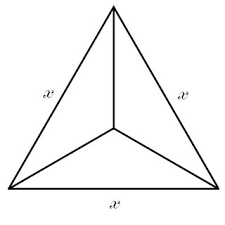 Fractions for 300 or 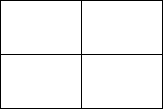 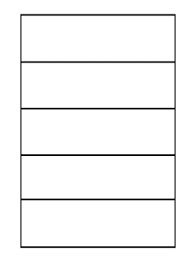 Telling Time for 100Question: 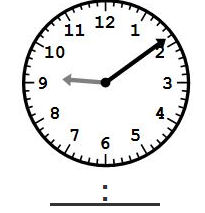 Telling Time for 200Question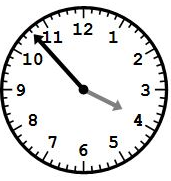 Geometry and measurementFor 100 5 + 7 + 5 + 7 = 24 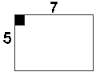 Geometry and Measurement for 400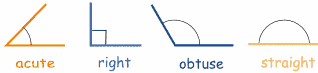 Geometry and measurement for 500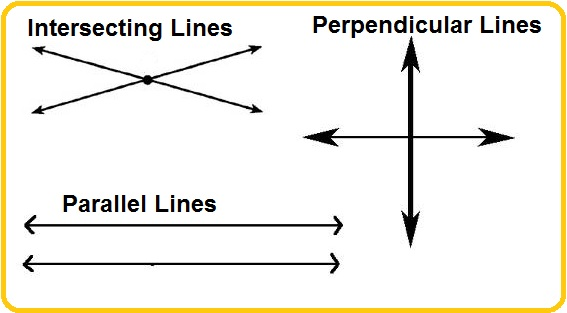 